Spelling test: Year 5Given: 26.11.19Test: 3.12.19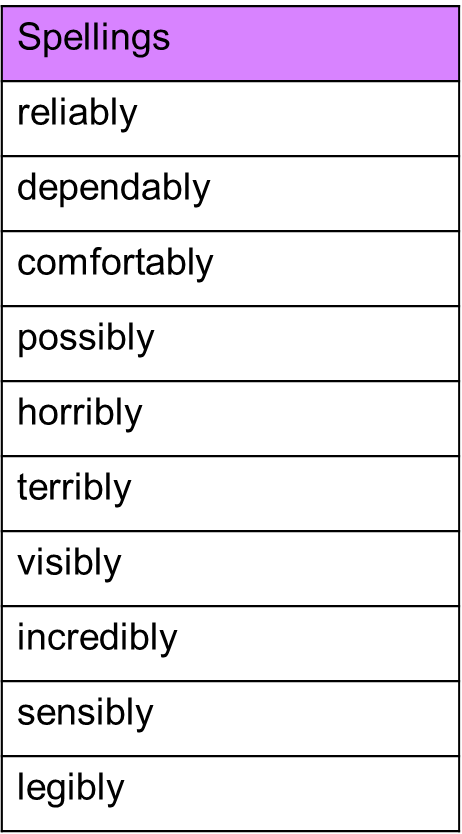 Spelling test: Year 6Given: 26.11.19Test: 3.12.19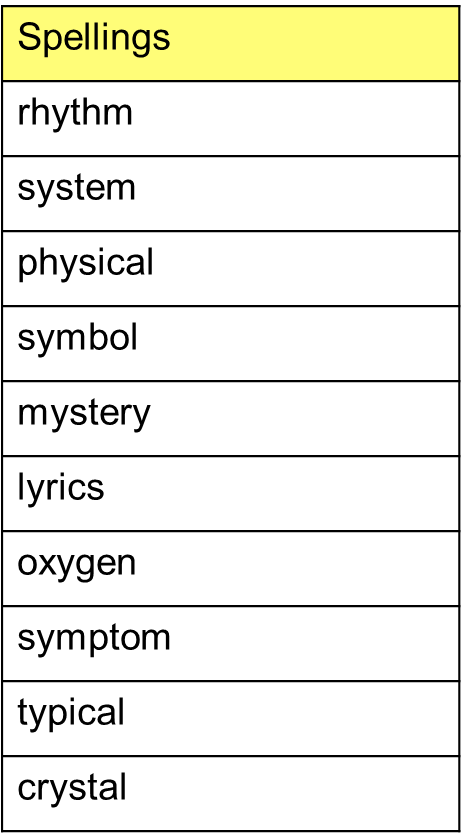 